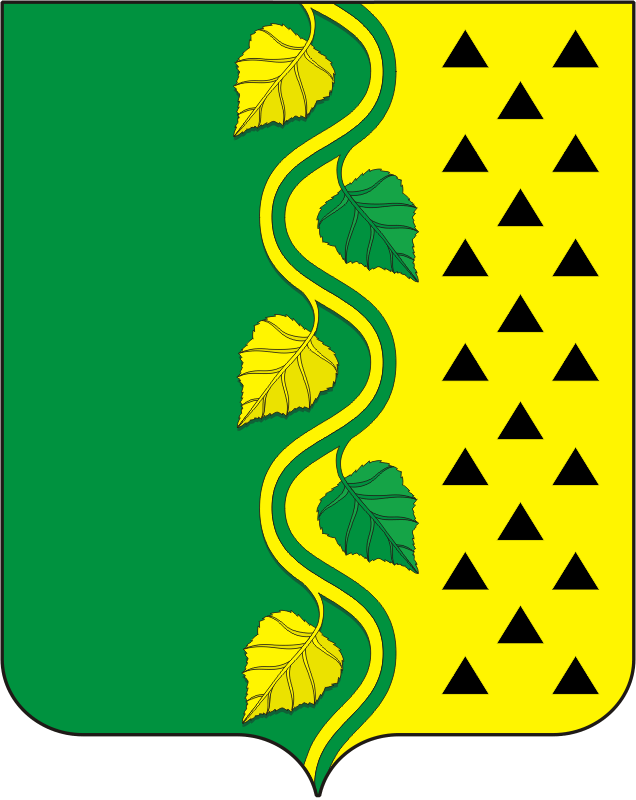 СОВЕТ ДЕПУТАТОВ МУНИЦИПАЛЬНОГО ОБРАЗОВАНИЯ НОВОСОКУЛАКСКИЙ СЕЛЬСОВЕТ САРАКТАШСКОГО РАЙОНА ОРЕНБУРГСКОЙ ОБЛАСТИ четвертого созываРЕШЕНИЕ очередного  заседания Совета депутатовмуниципального образования Новосокулакский сельсоветчетвертого созыва       5 сентября 2022 года                                                                              № 61                                          О внесении изменений в решение Совета депутатов Новосокулакского сельсовета от 23 декабря 2021 года № 47 «О бюджете муниципального образования Новосокулакскский сельсовет на 2022 год и на плановый период 2023 и 2024 годов»      На основании статей 12, 132 Конституции Российской Федерации, статьи 9 Бюджетного кодекса Российской Федерации, статьи 35 Федерального закона от 06.10.2003 года № 131-ФЗ «Об общих принципах организации местного самоуправления в Российской Федерации» и Устава Новосокулакского сельсовета     Совет депутатов Новосокулакского сельсоветаР Е Ш И Л:          1.Внести изменения в решение Совета депутатов Новосокулакского сельсовета от 23 декабря 2021 года № 47 «О бюджете муниципального образования Новосокулакский сельсовет на 2022 год и на плановый период 2023 и 2024 годов » (далее – решение):      1.1. В подпункте 1 пункта 1 решения слова « 7 019 920,00 рублей»заменить словами «7 114 920,00 рублей»;        1.2. В подпункте 2 пункта 1 решения слова «7 019 920,00 рублей» заменить словами «7 234 885,20 рублей»;        1.3. В подпункте 3 пункта 1 решения слова « 0,00 рублей»заменить словами « 119 965,20 рублей»;        1.3. Приложение № 1 «Источники внутреннего финансирования дефицита  бюджета на 2022 год и на плановый период 2023 и 2024 годов» изложить в редакции согласно приложению №1 к настоящему решению.1.4. Приложение № 5 «Поступление доходов в бюджет  по кодам видов доходов, подвидов доходов на 2022 год и на плановый период 2023 и 2024 годов» изложить в редакции согласно приложению № 2.          1.5. Приложение № 6 «Распределение бюджетных ассигнований  бюджета на 2022 и  плановый период 2023 и 2024 годов по разделам и подразделам расходов классификации расходов бюджетов»  изложить в редакции согласно приложению №3 к настоящему решению.     1.6. Приложение № 7 «Распределение бюджетных ассигнований  из  бюджета на 2022 год и на плановый период 2023 - 2024 годов по разделам и подразделам, целевым статьям и видам расходов классификации расходов бюджетов» изложить в редакции согласно приложению№4  к настоящему решению.      1.7.Приложение № 8 «Ведомственная структура расходов  бюджета на 2022 год и  плановый период 2023 и 2024 годов» изложить в редакции согласно приложению №5 к настоящему решению.       1.8.Приложение № 9 «Распределение бюджетных ассигнований  бюджета по целевым статьям (муниципальным программам Новосокулакского совета и непрограммным направлениям деятельности) разделам, подразделам, группам и подгруппам видов расходов классификации расходов на 2022 год и на плановый период 2023 и 2024 годов» изложить в редакции согласно приложению №6 к настоящему решению.           2. Настоящее решение вступает в силу после обнародования.           3. Контроль за исполнением данного решения возложить на постоянную  комиссию по бюджетной, налоговой и финансовой политике, собственности экономическим вопросам, торговле и быту (Макеев В.В.)Разослано: прокурору района, администрации сельсовета, постоянной комиссииПредседатель Совета депутатов сельсовета     Глава сельсовета___________    Т.М. Ровенских            ___________ А.Н. Гусак 